KB 2-2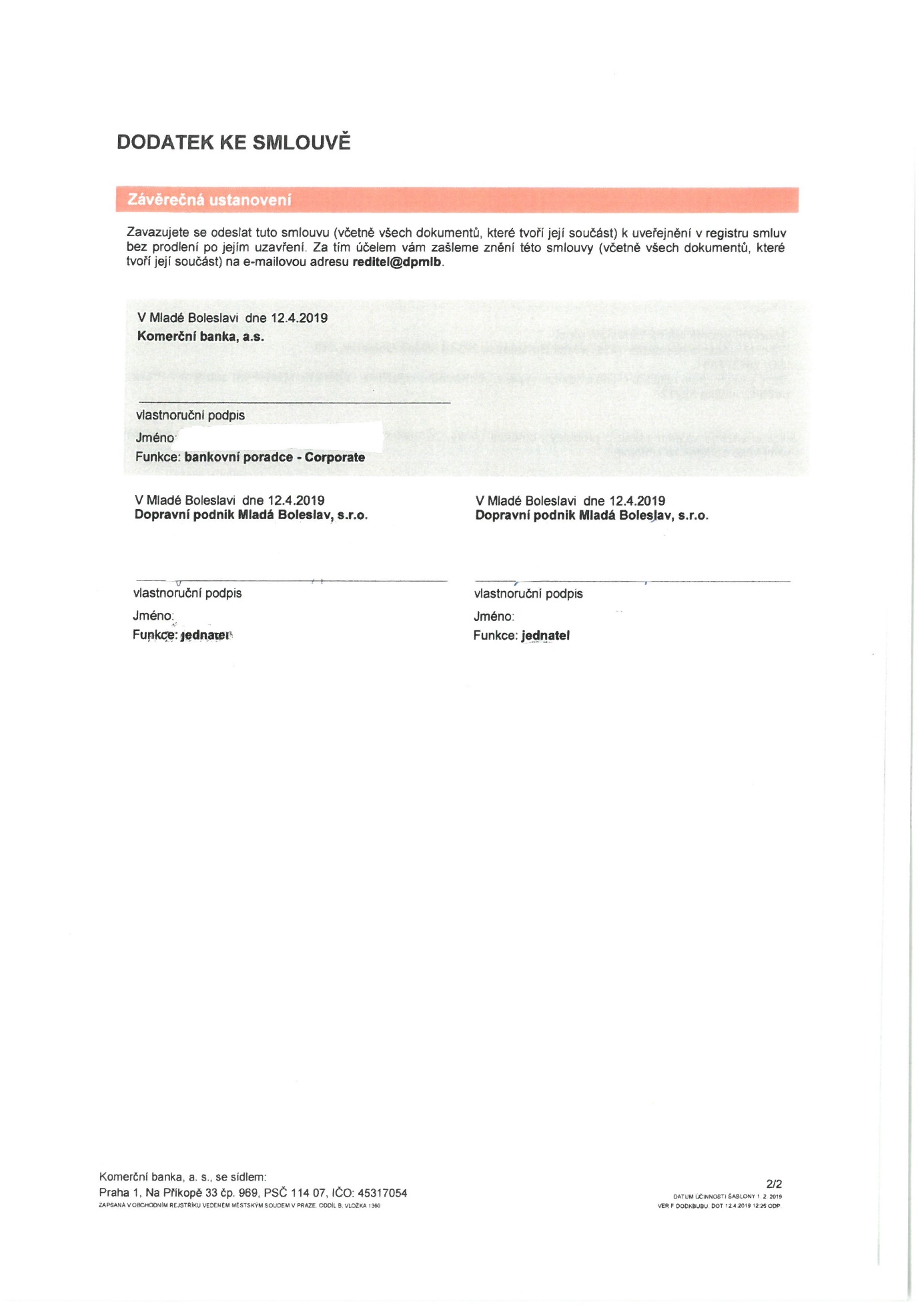 